POROČILO o usposabljanju / izobraževanju osebe, vključene v programPRILOŽNOST ZAMESplošni podatki o delodajalcu in usposabljanju / izobraževanjuSplošni podatki o osebi, vključeni v program Podatki o izvedenem usposabljanju oziroma izobraževanjuS podpisom tega poročila:Delodajalec izjavljam, da sem zgoraj navedeni vključeni osebi zagotavljal mentorja v obdobju, navedenem v 1. točki tega poročila, in da sem po en izvod podpisanega poročila izročil osebi in mentorju. Mentor izjavljam, da sem izvajal mentorstvo navedeni osebi v obdobju iz 1. točke tega poročila.Delodajalec potrjujem, da so vse navedbe resnične, da ustrezajo dejanskemu stanju ter da sem seznanjen s kazensko in materialno odgovornostjo v primeru podajanja neresničnih podatkov.Podpis mentorja:	_____________________Podpis vključene osebe: 	_____________________Datum:      ____________                                                                 Zakoniti zastopnik ali pooblaščenec delodajalca:   	         _____________________									           (podpis)Žig (v kolikor z njim poslujete)						Naziv delodajalcaNaslovPoštaŠt. pogodbe z Zavodomza program Priložnost zameza program Priložnost zameNaziv delovnega mestaTrajanje usposabljanja / izobraževanja (v obdobju prvih štirih mesecev zaposlitve)Od ……………… do ………………..Ime in priimek osebeEMŠOOcena uspešnostiUspešno         /        NeuspešnoRazlogi in podrobnejša utemeljitev ocene neuspešnoVeščine, znanja, kompetence in / ali spretnosti (usposobljenost), ki jih je oseba pridobila v času trajanja usposabljanja / izobraževanjaOseba je bila vključena v naslednja izobraževanja oz. usposabljanja (notranja/zunanja) v skupnem trajanju najmanj 20 pedagoških ur.NazivUreVrstaOseba je bila vključena v naslednja izobraževanja oz. usposabljanja (notranja/zunanja) v skupnem trajanju najmanj 20 pedagoških ur.DigitalnoOseba je bila vključena v naslednja izobraževanja oz. usposabljanja (notranja/zunanja) v skupnem trajanju najmanj 20 pedagoških ur.Strokovno Oseba je bila vključena v naslednja izobraževanja oz. usposabljanja (notranja/zunanja) v skupnem trajanju najmanj 20 pedagoških ur.SplošnoOseba je bila vključena v naslednja izobraževanja oz. usposabljanja (notranja/zunanja) v skupnem trajanju najmanj 20 pedagoških ur.DigitalnoOseba je bila vključena v naslednja izobraževanja oz. usposabljanja (notranja/zunanja) v skupnem trajanju najmanj 20 pedagoških ur.Strokovno Oseba je bila vključena v naslednja izobraževanja oz. usposabljanja (notranja/zunanja) v skupnem trajanju najmanj 20 pedagoških ur.SplošnoOseba je bila vključena v naslednja izobraževanja oz. usposabljanja (notranja/zunanja) v skupnem trajanju najmanj 20 pedagoških ur.DigitalnoOseba je bila vključena v naslednja izobraževanja oz. usposabljanja (notranja/zunanja) v skupnem trajanju najmanj 20 pedagoških ur.Strokovno Oseba je bila vključena v naslednja izobraževanja oz. usposabljanja (notranja/zunanja) v skupnem trajanju najmanj 20 pedagoških ur.Splošno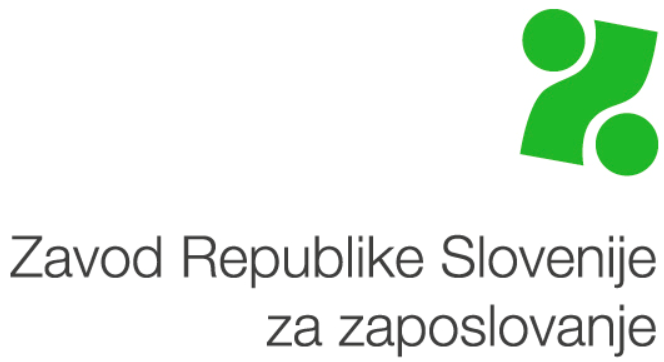 